    № 341                                                                           «30» августа 2019 годаПостановлениеО внесении изменений в постановление администрации МО «Городское поселение Морки» от 05 июля 2019 г. № 226Администрация МО «Городское поселение Морки»  постановляет:1. Внести в постановление Администрации МО «Городское поселение Морки» от 05 июля 2019 г. № 226 «Об утверждении Правил организации регулярных перевозок пассажиров и багажа по муниципальным маршрутам регулярных перевозок на территории МО «Городское поселение Морки» следующие изменения: 1.1. Пункт 4 постановления изложить в следующей редакции: «4. Контроль за исполнением настоящего постановления возложить на заместителя главы администрации Якушева А.В.».1.2. Правила организации регулярных перевозок пассажиров и багажа по муниципальным маршрутам регулярных перевозок на территории МО «Городское поселение Морки», утвержденные указанным выше постановлением, изложить в новой редакции (прилагаются).2. Контроль за исполнением настоящего постановления возложить на заместителя главы администрации Якушева А.В.Глава администрации МО«Городское поселение Морки»               				В.А. БорисовПриложениек постановлению администрацииМО «Городское поселение Морки»от  30 августа 2019 г. № 341ПРАВИЛАорганизации регулярных перевозок пассажиров и багажа по муниципальным маршрутам регулярных перевозок на территории МО «Городское поселение Морки»I. Общие положения1. Настоящие Правила разработаны в соответствии с Федеральным законом от 13 июля 2015 г. № 220-ФЗ «Об организации регулярных перевозок пассажиров и багажа автомобильным транспортом и городским наземным электрическим транспортом в Российской Федерации и о внесении изменений в отдельные законодательные акты Российской Федерации» (далее - Федеральный закон) и Законом Республики Марий Эл от 23 мая 2017 г. № 26-З «О регулировании отдельных отношений в сфере организации регулярных перевозок пассажиров и багажа автомобильным транспортом и городским наземным электрическим транспортом на территории Республики Марий Эл» (далее - Закон Республики Марий Эл от 23 мая 2017 г. № 26-З).2. Настоящие Правила устанавливают порядок и условия организации регулярных перевозок пассажиров и багажа по муниципальным маршрутам регулярных перевозок на территории МО «Городское поселение Морки» (далее – муниципальный маршрут регулярных перевозок), в том числе порядок установления, изменения, отмены муниципальных маршрутов регулярных перевозок, порядок выдачи свидетельства об осуществлении перевозок по муниципальному маршруту регулярных перевозок и карт соответствующего маршрута без проведения открытого конкурса, а также определяют шкалу для оценки критериев, предусмотренных частью 3 статьи 24 Федерального закона. 3. В настоящих Правилах используются понятия в значениях, установленных Федеральным законом, Федеральным законом от 8 ноября 2007 г. № 259-ФЗ «Устав автомобильного транспорта и городского наземного электрического транспорта» и Правилами перевозок пассажиров и багажа автомобильным транспортом и городским наземным электрическим транспортом, утвержденными постановлением Правительства Российской Федерации от 14 февраля 2009 г. № 112 «Об утверждении Правил перевозок пассажиров и багажа автомобильным транспортом и городским наземным электрическим транспортом».4. Уполномоченным органом местного самоуправления на осуществление функций по организации регулярных перевозок пассажиров и багажа автомобильным транспортом на территории МО «Городское поселение Морки» является администрация муниципального образования «Городское поселение Морки»» (далее – уполномоченный орган).5. Ведение реестра муниципальных маршрутов регулярных перевозок на территории МО «Городское поселение Морки», а так же формирование расписания отправления транспортных средств по муниципальным маршрутам регулярных перевозок на территории МО «Городское поселение Морки» осуществляется уполномоченным органом в электронном виде.6. Инициаторами установления, изменения и отмены муниципальных маршрутов регулярных перевозок выступают уполномоченный орган и (или) перевозчики (юридические лица, индивидуальные предприниматели, участники договора простого товарищества).Основаниями установления, изменения, отмены муниципальных маршрутов регулярных перевозок могут являться данные, предусмотренные документом планирования регулярных перевозок.II. Установление и изменение муниципального маршрутарегулярных перевозок7. Инициатор установления муниципального маршрута регулярных перевозок – перевозчик представляет в уполномоченный орган:а) заявление в произвольной письменной форме на установление муниципального маршрута регулярных перевозок с указанием:наименование (для юридического лица), фамилия, имя и, если имеется, отчество (для индивидуального предпринимателя), идентификационный номер налогоплательщика, почтовый адрес, контактные телефоны;наименования муниципального маршрута регулярных перевозок в виде наименований начального остановочного пункта и конечного остановочного пункта по данному маршруту либо наименований поселений, в границах которых расположен начальный остановочный пункт и конечный остановочный пункт по данному маршруту;протяженность муниципального маршрута регулярных перевозок;места нахождения остановочных пунктов по муниципальному маршруту регулярных перевозок, а в случае, если эти остановочные пункты расположены на территориях автовокзалов, автостанций - наименование и место расположения соответствующих автовокзалов, автостанций;наименование улиц и автомобильных дорог, по которым предполагается движение транспортных средств между остановочными пунктами по муниципальному маршруту регулярных перевозок;вида регулярных перевозок;сведения о классах транспортных средств, предполагаемых к использованию для перевозок пассажиров и багажа по муниципальному маршруту регулярных перевозок, максимальное количество транспортных средств каждого из таких классов, а также максимальная высота, ширина и полная масса транспортных средств каждого из таких классов;номер и дата выдачи лицензии на перевозку пассажиров автомобильным транспортом;б) схему муниципального маршрута регулярных перевозок с указанием опасных участков (развилок дорог, перекрестков, железнодорожных переездов, мостов и т.д.) в виде графического условного изображения с указанием остановочных пунктов, расстояний между ними;в) предполагаемое расписание движения в виде таблицы с указанием времени отправления транспортного средства от начального остановочного пункта (конечного остановочного пункта), согласованное с владельцами данных остановочных пунктов. В случае, если разница в расписаниях меньшая, чем это указано в частях 1 и 3 статьи 6 Закона Республики Марий Эл от 23 мая 2017 г. № 26-З, то предполагаемое расписание должно быть согласовано в письменной форме  с перевозчиками, осуществляющими регулярные перевозки по ранее установленным муниципальным маршрутам регулярных перевозок.8. Инициатор изменения муниципального маршрута регулярных перевозок - перевозчик представляет в уполномоченный орган:а) заявление в произвольной письменной форме на изменение муниципального маршрута регулярных перевозок с указанием следующих сведений:наименование (для юридического лица), фамилия, имя и, если имеется, отчество (для индивидуального предпринимателя), идентификационный номер налогоплательщика, почтовый адрес, контактные телефоны;наименование и регистрационный номер муниципального маршрута регулярных перевозок в реестре муниципальных маршрутов регулярных перевозок на территории муниципального образования «Городское поселение Морки»;предлагаемые изменения, включенных в состав муниципального маршрута регулярных перевозок остановочных пунктов, а также улиц и автомобильных дорог, по которым предполагается движение транспортных средств между данными остановочными пунктами, расписаний, классов транспортных средств, максимальное количество транспортных средств каждого из таких классов или характеристики транспортных средств каждого из таких классов по максимальным высоте, ширине или полной массе. б) при изменении расписания движения - предполагаемое расписание движения в виде таблицы с указанием времени отправления транспортного средства от начального остановочного пункта (конечного остановочного пункта), согласованное с владельцами данных остановочных пунктов. В случае, если разница в расписаниях меньшая, чем это указано в частях 1 и 3 статьи 6 Закона Республики Марий Эл от 23 мая 2017 г. № 26-З, то предполагаемое расписание должно быть согласовано в письменной форме  с перевозчиками, осуществляющими регулярные перевозки по ранее установленным муниципальным маршрутам регулярных перевозок и (или) межмуниципальным маршрутам регулярных перевозок;в) при изменении максимального количества транспортных средств каждого из таких классов - данные обследования пассажиропотока за год, предшествующей дате подачи заявления на изменение муниципального маршрута регулярных перевозок, а так же письменное согласие таких изменений с органами местного самоуправления муниципальных образований, входящих в состав МО «Городское поселение Морки» района, по территории которых проходит муниципальный маршрут регулярных перевозок;г) при изменении класса транспортного средства - документы, подтверждающие класс транспортного средства. В целях улучшения качества транспортного обслуживания пассажиров изменение класса транспортного средства допускается только в сторону увеличения класса транспортного средства.9. В случае, если заявление об установлении или изменении муниципального маршрута регулярных перевозок представлено уполномоченным участником договора простого товарищества, сведения и документы, предусмотренные абзацем вторым подпункта «а», подпунктом «б» пункта 6 и подпунктом «а» пункта 7 и подпунктом «а» пункта 8 настоящих Правил, указываются в отношении каждого участника договора простого товарищества. К указанному заявлению прилагается копия договора простого товарищества.10. Заявление на установление или изменение муниципального маршрута регулярных перевозок и прилагаемые к нему документы представляются в уполномоченный орган непосредственно или направляются заказным почтовым отправлением с уведомлением о вручении. Допускается направление указанного заявления и прилагаемых к нему документов в форме электронных документов, подписанных электронной подписью любого вида.11. Уполномоченный орган в течение 30 календарных дней со дня поступления документов, указанных в пунктах 7 - 9 настоящих Правил, рассматривает представленные документы и принимает решение об установлении или изменении муниципального маршрута регулярных перевозок либо решение об отказе в установлении или изменении данного маршрута.Решение об установлении, изменении или решение об отказе в установлении или изменении муниципального маршрута регулярных перевозок принимается в форме постановления.12. О принятом решении уполномоченный орган в течение трех календарных дней со дня принятия решения уведомляет в письменной форме юридическое лицо, индивидуального предпринимателя или уполномоченного участника договора простого товарищества, предложивших установить или изменить муниципальный маршрут регулярных перевозок.13. В случае принятия решения об установлении или изменении муниципального маршрута регулярных перевозок уполномоченный орган в течение 7 календарных дней со дня принятия данного решения вносит сведения об установлении или изменении данного маршрута в реестр муниципальных маршрутов регулярных перевозок на территории МО «Городское поселение Морки».14. Основания отказа в установлении или изменении муниципального маршрута регулярных перевозок:а) в заявлении об установлении или изменении данного маршрута указаны недостоверные сведения;б) документы, указанные в пунктах 7 - 9 настоящих Правил, представлены не в полном объеме;в) документы, указанные в пунктах 7 - 9 настоящих Правил, не отвечают требованиям, предусмотренным данными пунктами;г) данный маршрут не соответствует требованиям, установленным правилами обеспечения безопасности перевозок пассажиров и грузов автомобильным транспортом и городским наземным электрическим транспортом, утвержденными федеральным органом исполнительной власти, осуществляющим функции по выработке государственной политики и нормативно-правовому регулированию в сфере транспорта;д) техническое состояние улиц, автомобильных дорог, по которым проходит данный маршрут, и размещенных на них искусственных дорожных сооружений не соответствует максимальным значениям полной массы и (или) габаритам транспортных средств, которые предлагается использовать для осуществления регулярных перевозок по данному маршруту;е) в состав данного маршрута предлагается включить остановочные пункты, пропускная способность которых при условии определения ее в порядке, установленном федеральным органом исполнительной власти, осуществляющим функции по выработке государственной политики и нормативно-правовому регулированию в сфере транспорта, превышена;ж) заявленный к установлению или изменению муниципальный маршрут регулярных перевозок уже установлен ранее;з)  заявленный к установлению или изменению муниципальный маршрут регулярных перевозок совпадает с ранее установленным муниципальным маршрутом регулярных перевозок более чем на 85 процентов своей протяженности;и)  у юридического лица, индивидуального предпринимателя или хотя бы у одного из членов простого товарищества, указанных в заявлении об установлении или изменении данного маршрута, имеется неуплаченный административный штраф, который назначен за совершение административного правонарушения в области транспорта или дорожного движения в соответствии с Кодексом Российской Федерации об административных правонарушениях, срок уплаты которого, установленный Кодексом Российской Федерации об административных правонарушениях, истек.Муниципальный маршрут регулярных перевозок считается установленным или измененным соответственно со дня включения предусмотренных пунктами 1 - 11 части 1 статьи 26  Федерального закона сведений о данных маршрутах в реестр муниципальных маршрутов регулярных перевозок на территории МО «Городское поселение Морки», со дня изменения предусмотренных пунктами 3 - 11 части 1 статьи 26  Федерального закона сведений о данных маршрутах в реестре муниципальных маршрутов регулярных перевозок на территории МО «Городское поселение Морки».III. Отмена муниципального маршрута регулярных перевозок15. Основания для отмены муниципального маршрута регулярных перевозок:а) отсутствие устойчивого пассажиропотока (уменьшение пассажиропотока более чем на 60 процентов за год, предшествующий дате подачи заявления на отмену муниципального маршрута регулярных перевозок);б) невозможность обеспечения безопасности перевозок пассажиров и багажа;в) вступление в силу предусмотренного статьей 18 Федерального закона решения о прекращении регулярных перевозок по нерегулируемым тарифам и начале осуществления регулярных перевозок по регулируемым тарифам, а также решения о прекращении регулярных перевозок по регулируемым тарифам и начале осуществления регулярных перевозок по нерегулируемым тарифам.16. Инициатор отмены муниципального маршрута регулярных перевозок - перевозчик представляет в уполномоченный орган:а) заявление в произвольной письменной форме на отмену муниципального маршрута регулярных перевозок с указанием следующих сведений:наименование (для юридического лица), фамилия, имя и, если имеется, отчество (для индивидуального предпринимателя), идентификационный номер налогоплательщика, почтовый адрес, контактные телефоны;наименование и регистрационный номер муниципального маршрута регулярных перевозок в реестре муниципальных маршрутов регулярных перевозок;причин, являющихся основанием для отмены муниципального маршрута регулярных перевозок.б) сведения и (или) документы, подтверждающие основания, указанные в подпунктах «а» и «б» пункта 15 настоящих Правил.17. В случае, если заявление на отмену муниципального маршрута регулярных перевозок представлена уполномоченным участником договора простого товарищества, сведения, предусмотренные абзацем вторым подпункта "а" пункта 16 настоящих Правил, указываются в отношении каждого участника договора простого товарищества. К указанному заявлению прилагается копия договора простого товарищества.18. Уполномоченный орган в течение 30 календарных дней со дня поступления документов на отмену муниципального маршрута регулярных перевозок рассматривает представленные документы об отмене муниципального маршрута регулярных перевозок и принимает решение об отмене муниципального маршрута регулярных перевозок или решение об отсутствии возможности (целесообразности) его отмены.Решение об отмене муниципального маршрута регулярных перевозок или решение об отсутствии возможности (целесообразности) его отмены принимается в форме постановления.19. О принятом решении уполномоченный орган в течение трех календарных дней со дня принятия указанного решения уведомляет в письменной форме юридическое лицо, индивидуального предпринимателя или уполномоченного участника договора простого товарищества, предложивших отменить муниципальный маршрут регулярных перевозок.20. В случае принятия решения об отмене муниципального маршрута регулярных перевозок уполномоченный орган в течение 7 календарных дней со дня принятия этого решения вносит сведения об отмене данного маршрута в реестр муниципальных маршрутов регулярных перевозок.21. Основания отказа в отмене муниципального маршрута регулярных перевозок:а) в заявлении на отмену данного маршрута указаны недостоверные сведения;б) документы, указанные в пунктах 16 и 17 настоящих Правил, представлены не в полном объеме;в) документы, указанные в пунктах 16 и 17 настоящих Правил, не отвечают требованиям, предусмотренным данными пунктами;г) отсутствуют основания, предусмотренные пунктом 15 настоящих Правил;д) заявленный к отмене муниципальный маршрут регулярных перевозок уже отменен ранее.Муниципальный маршрут регулярных перевозок считается отмененным со дня исключения сведений о данном маршруте соответственно из реестра муниципальных маршрутов регулярных перевозок на территории МО «Городское поселение Морки».IV. Выдача свидетельств об осуществлении перевозок по муниципальному маршруту регулярных перевозок и карт соответствующего маршрута без проведения открытого конкурса 22. Свидетельство об осуществлении перевозок по муниципальному маршруту регулярных перевозок и карты соответствующего маршрута выдаются без проведения открытого конкурса в случаях предусмотренных частью 3 статьи 19, частью 7 статьи 29 Федерального закона.23. Уполномоченный орган размещает на официальном интернет -портале Республики Марий Эл в разделе "Администрация муниципального образования "Городское поселение Морки" извещение о выдаче свидетельства об осуществлении перевозок по муниципальному маршруту регулярных перевозок  и карт соответствующего маршрута без проведения открытого конкурса (далее - извещение), в котором указываются:информация о муниципальном маршруте регулярных перевозок (наименование, порядковый номер, регистрационный номер, наименования улиц, автомобильных дорог по которым предполагается движение транспортных средств между остановочными пунктами по маршруту регулярных перевозок, наименования промежуточных остановочных пунктов по маршруту регулярных перевозок или наименования поселений, в границах которых расположены промежуточные остановочные пункты, протяженность маршрута регулярных перевозок, порядок посадки и высадки пассажиров);дата начала осуществления регулярных перевозок;срок на который будет выдано свидетельство об осуществлении перевозок по муниципальному маршруту регулярных перевозок и карты соответствующего маршрута без проведения открытого конкурса;виды транспортных средств и классы транспортных средств, которые используются для перевозок по маршруту регулярных перевозок, максимальное количество транспортных средств каждого класса;экологические характеристики транспортных средств, которые используются для перевозок по маршруту регулярных перевозок;расписание движения транспортных средств по муниципальному маршруту регулярных перевозок;место, сроки и порядок подачи заявления о выдаче свидетельства об осуществлении перевозок по муниципальному маршруту регулярных перевозок и карт соответствующего маршрута без проведения открытого конкурса;форма заявления о выдаче свидетельства об осуществлении перевозок по муниципальному маршруту регулярных перевозок и карт соответствующего маршрута без проведения открытого конкурса.24. К заявлению о выдаче свидетельства об осуществлении перевозок по муниципальному маршруту регулярных перевозок и карт соответствующего маршрута без проведения открытого конкурса прикладываются:копия договора простого товарищества (в случае, если заявление о получении без проведения открытого конкурса свидетельства об осуществлении перевозок по муниципальному маршруту регулярных перевозок и карт соответствующего маршрута подано участниками договора простого товарищества);документы, подтверждающие наличие на праве собственности или ином законном основании транспортных средств, соответствующих требованиям, указанным в извещении.25. Свидетельство об осуществлении перевозок по муниципальному маршруту регулярных перевозок и карты соответствующего маршрута регулярных перевозок выдаются юридическому лицу, индивидуальному предпринимателю, участнику договора простого товарищества, который первым подал заявление о получении без проведения открытого конкурса свидетельства об осуществлении перевозок по муниципальному маршруту регулярных перевозок и карт соответствующего маршрута и который соответствует условиям предложения и условиям выполнения регулярных перевозок, указанных в пунктах 23 и 24 настоящих Правил.   26. Без проведения открытого конкурса свидетельство об осуществлении перевозок по муниципальному маршруту регулярных перевозок  и карты соответствующего маршрута выдаются в день наступления обстоятельств, которые явились основанием для их выдачи.27. Свидетельство об осуществлении перевозок по муниципальному маршруту регулярных перевозок и карты соответствующего маршрута выдаются без проведения открытого конкурса один раз на срок, который не может превышать сто восемьдесят дней, а в случае, если таким обстоятельством явилось приостановление действия ранее выданного свидетельства, - на срок приостановления действия указанного свидетельства.28. Решение о выдачи свидетельства об осуществлении перевозок по муниципальному маршруту регулярных перевозок и карт соответствующего маршрута без проведения открытого конкурса принимается в форме постановления.29. В течении трех календарных дней со дня принятия решения о выдаче свидетельства об осуществлении перевозок по муниципальному маршруту регулярных перевозок и карт соответствующего маршрута без проведения открытого конкурса уполномоченный орган вносит в реестр муниципальных маршрутов регулярных перевозок на территории МО «Городское поселение Морки» соответствующие сведения о юридическом лице, индивидуальном предпринимателе, который осуществляет перевозки по данному маршруту регулярных перевозок.30. Если юридическое лицо, индивидуальный предприниматель или участник договора простого товарищества, указанный в пункте 29 настоящих Правил, отказывается или уклоняется от получателя свидетельства и карт соответствующего маршрута хотя бы по одному из маршрутов согласно условиям предложения и условиям выполнения регулярных перевозок, указанным в пунктах 23 и 24 настоящих Правил, то право на получение свидетельства и карт соответствующего маршрута предоставляется следующему претенденту, подавшему заявление о выдаче свидетельства об осуществлении перевозок и карт соответствующего маршрута без проведения открытого конкурса.V. Оценка критериев, предусмотренных частью 3 статьи 24Федерального закона31. Оценка критериев для сопоставления заявок на участие в открытом конкурсе, предусмотренных частью 3 статьи 24 Федерального закона, определяется в соответствии со следующей шкалой:«Морко ола  сынан илем»муниципальный      образованийынадминистрацийже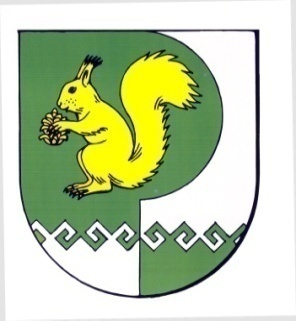  Администрациямуниципальногообразования«Городское поселениеМорки»Критерии оценки1231.A - количество дорожно-транспортных происшествий, повлекших за собой человеческие жертвы или причинение вреда здоровью граждан и произошедших по вине юридического лица, индивидуального предпринимателя, участников договора простого товарищества или их работников в течение года, предшествующего дате размещения извещения о проведении открытого конкурса на официальном интернет -портале Республики Марий Эл в разделе "Администрация муниципального образования "Городское поселение Морки"  (далее - дата размещения извещения), в расчете на среднее количество транспортных средств, предусмотренных договорами обязательного страхования гражданской ответственности юридического лица, индивидуального предпринимателя, участников договора простого товарищества за причинение вреда жизни, здоровью, имуществу пассажиров (далее - договоры обязательного страхования гражданской ответственности), действовавшими в течение года, предшествующего дате размещения извещения, рассчитывается по формуле: A = K / Nср x 100%,где:K - количество дорожно-транспортных происшествий, повлекших за собой человеческие жертвы или причинение вреда здоровью граждан и произошедших по вине юридического лица, индивидуального предпринимателя, участников договора простого товарищества или их работников в течение года, предшествующего дате размещения извещения;Nср - среднее количество транспортных средств, предусмотренных договорами обязательного страхования гражданской ответственности, действовавшими в течение года, предшествующего дате размещения извещения.Nср определяется как среднее арифметическое по количеству транспортных средств, предусмотренных договорами обязательного страхования гражданской ответственности, действовавшими в течение года, предшествующего дате размещения извещения.A ≤ 5%305% < A ≤ 15%2015% < A ≤ 25%1025% < A ≤ 35%5A >35%02.B - опыт осуществления регулярных перевозок юридическим лицом, индивидуальным предпринимателем или участниками договора простого товарищества, который подтвержден сведениями об исполнении государственных или муниципальных контрактов либо нотариально заверенными копиями свидетельств об осуществлении перевозок по маршруту регулярных перевозок, заключенных с органами исполнительной власти субъектов Российской Федерации или органами местного самоуправления договоров, предусматривающих осуществление перевозок по маршрутам регулярных перевозок или иными документами, предусмотренными нормативными правовыми актами субъектов Российской Федерации, муниципальными нормативными правовыми актами. Данный критерий в отношении юридического лица или индивидуального предпринимателя исчисляется исходя из количества полных лет осуществления ими перевозок по маршрутам регулярных перевозок, а в отношении участников договора простого товарищества - исходя из среднеарифметического количества полных лет осуществления перевозок по маршрутам регулярных перевозок каждым участником:до 1 года (включительно)0от 1 до 2 лет (включительно)3от 2 до 3 лет (включительно)6от 3 до 4 лет (включительно)9от 4 до 5 лет (включительно)12от 5 до 6 лет (включительно)15от 6 до 7 лет (включительно)18от 7 до 8 лет (включительно)21от 8 до 9 лет (включительно)24от 9 до 10 лет (включительно)27более 10 лет 303.Влияющие на качество перевозок характеристики транспортных средств, предлагаемых юридическим лицом, индивидуальным предпринимателем или участниками договора простого товарищества для осуществления регулярных перевозок.С - класс по габаритной длине в метрах:особо малый (длинна до 5,5 включительно)5малый (от 5,5 до 7,5 включительно)10средний (от 7,5 до 10 включительно)15большой (от 10 до 12 включительно) 20особо большой (свыше 12) 254.D - максимальный срок эксплуатации транспортных средств, предлагаемых юридическим лицом, индивидуальным предпринимателем или участниками договора простого товарищества для осуществления регулярных перевозок в течение срока действия свидетельства об осуществлении перевозок по маршруту регулярных перевозок (за каждое транспортное средство на каждом конкретном маршруте)6 лет и менее2от 6 до 9 лет19 лет и более0